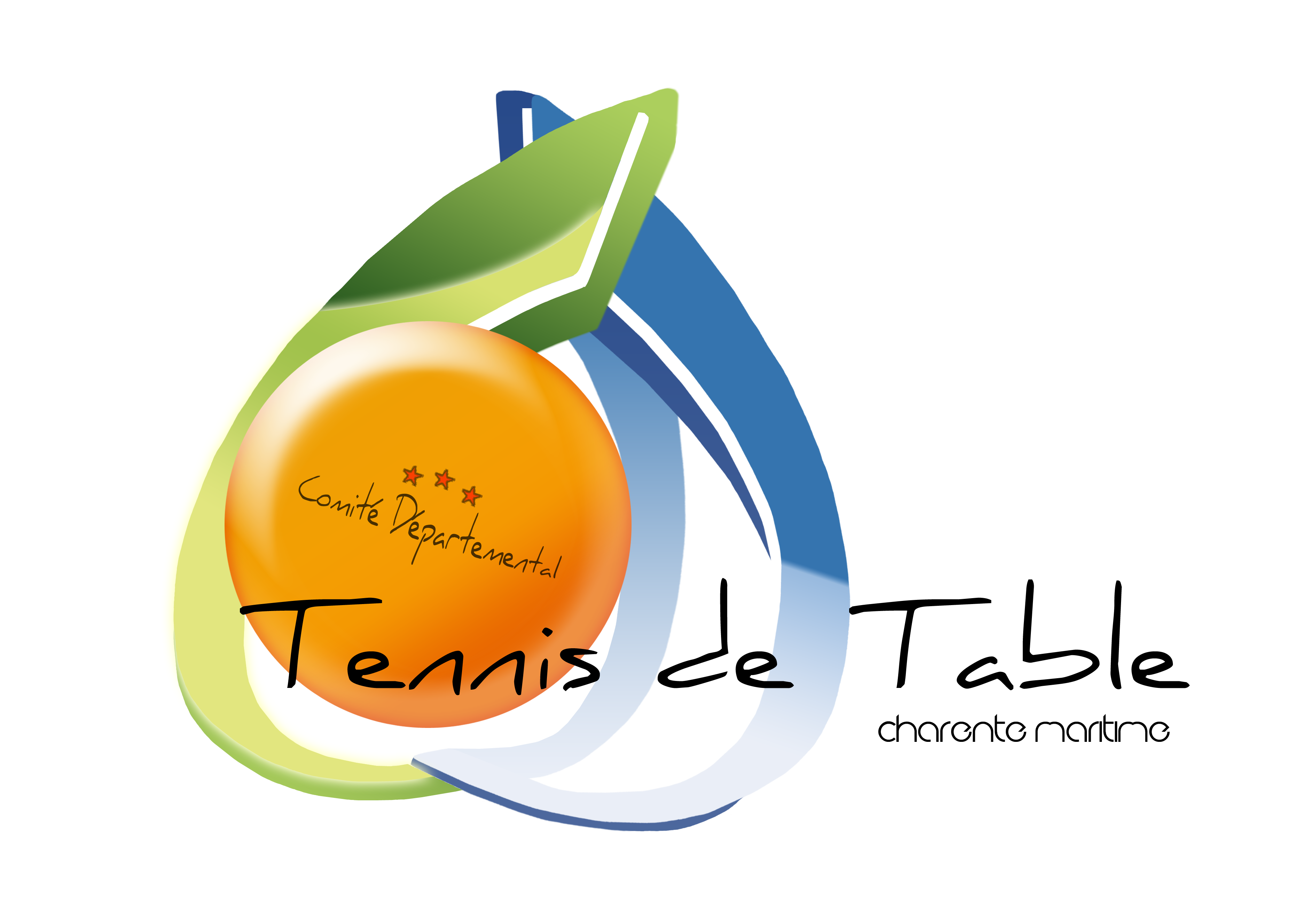 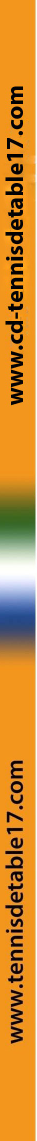 							                              Le lundi 20/01/2020	A  retourner au plus tard pour le Le mercredi 5 / 02 / 2020Par mail à brigitte.zini@wanadoo.frInscriptions aux finales par classement du Dimanche 09 / 02 /2020 à CozesCLUB DE ……………………………………………………..Pointage 13h 30 début de la compétition 14H00Cordialement à tous,Brigitte Zini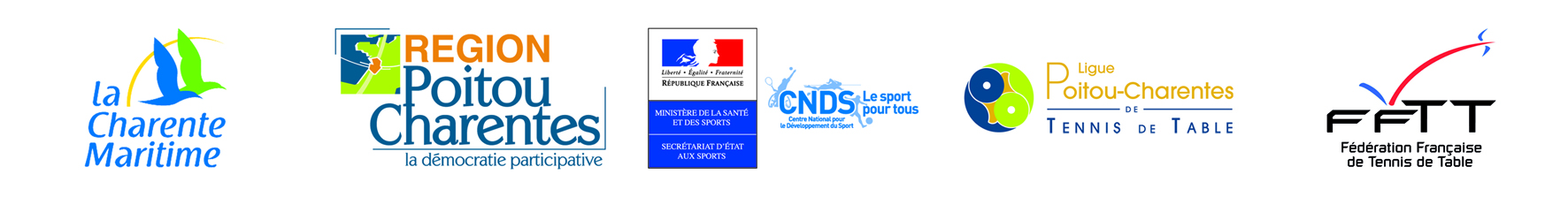 NomsPrénomssexesPoints classements au 1er janvier 2020N° de licence